En la columna que lleva el nombre CONCEPTO encontrará  una serie de términos. En la columna que lleva el nombre DEFINICIÓN encontrará explicación de los diversos conceptos de la primera columna. Coloque  en la columna llamada LETRACORRECTA la letra que corresponde a cada definición.II.  Observe los siguientes dibujos y señale cuál de ellos, corresponde a uno delos siguientes conceptos:Etnocentrismo.Racismo.Xenofobia.Sexismo.Sexualidades múltiples________________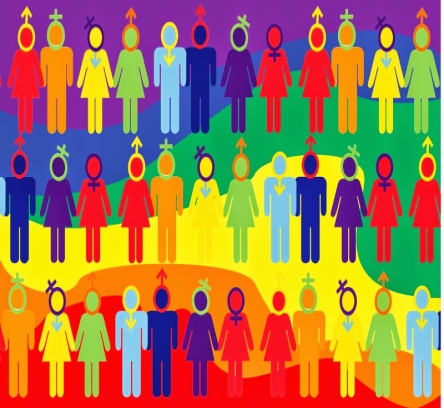 	_______________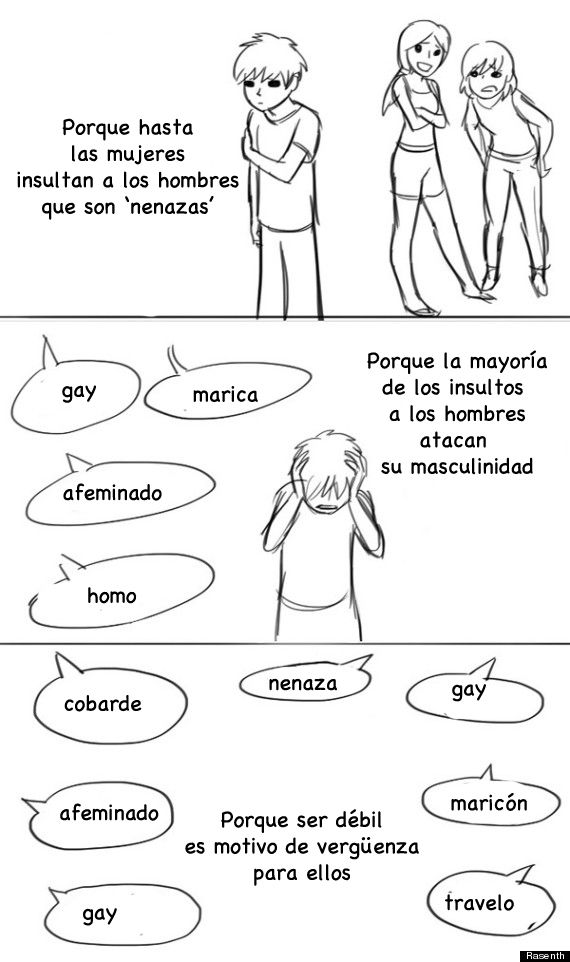 ________________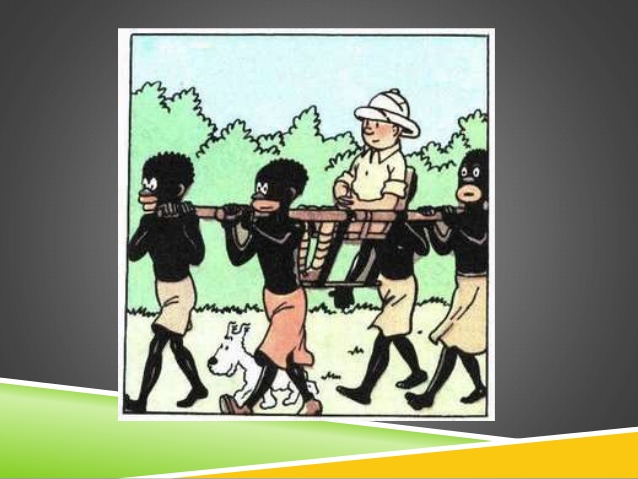 ____________________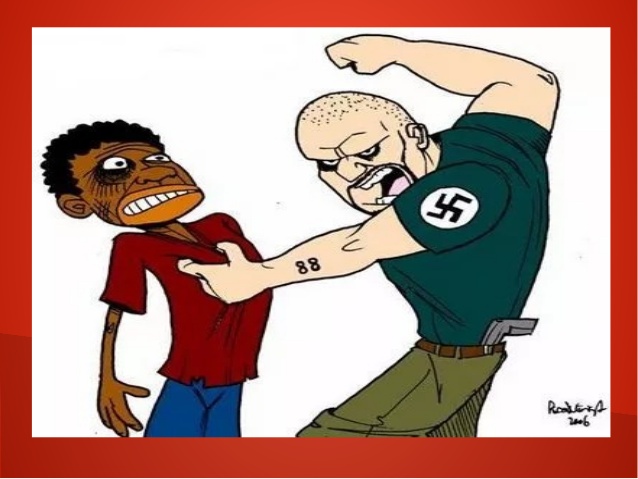 __________________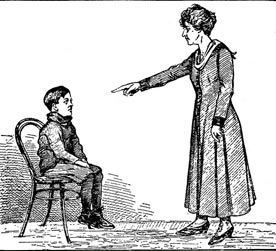 __________________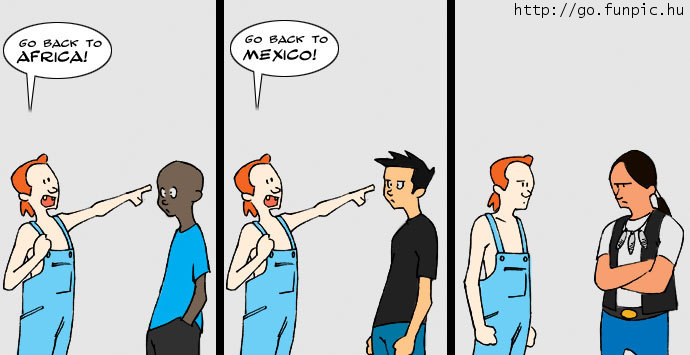 Encuentre las palabras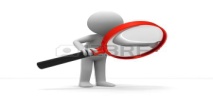 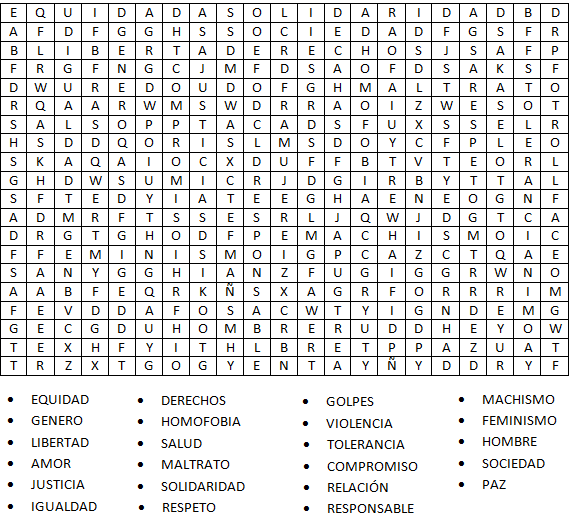 III.  Se le presentan una serie de ejemplos de discriminación positiva y negativa.  Escriba en el subrayado sí es Discriminación Positiva o Discriminación negativa.1.  Contratar policías por pertenecer a ciertas minorías sociales.__________________2.  Los tratos desfavorables que reciben las mujeres en algunas culturas, en función de ciertos dogmas religiosos.__________________________________________3.  Afirmar que las personas que tienen cierta ideología, solo por esa razón tienen otras características en su personalidad.______________________________________4. Las becas estudiantiles, para ciertos grupos sociales.________________________5.  La exoneración de impuestos para los sectores menos favorecidos económicamente._______________________________________.6.  Los comercios si prohíben la entrada de algunas personas por su color de piel.________________________________________________.7. La negación del permiso para algunas personas de acceder a determinados puestos, o servicios, debido a su orientación sexual______________________________________8.  La obligación que hay en las listas políticas de cubrir algunos cupos con mujeres._______________________________________________.9. Las bonificaciones que reciben las empresas por contratar personas que sufren alguna discapacidad. ____________________________________________,10.  No brindar espacios de participación para los ancianos, denigrarlos y menospreciarlos.________________________________________________.SOLUCIONESsexualidades múltiples.ETNOCENTRISMORACISMOADULTOCENTRISMO  XENOFOBIAIII.  Buscando palabras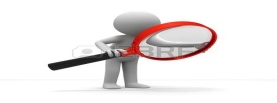 IV.  DISCRIMINACIÓN POSITIVA Y NEGATIVAIII.  Se le presentan una serie de ejemplos de discriminación positiva y negativa.  Escriba en el subrayado sí es Discriminación Positiva o Discriminación negativa.1.  Contratar policías por pertenecer a ciertas minorías sociales. Discriminación positiva.2.  Los tratos desfavorables que reciben las mujeres en algunas culturas, en función de ciertos dogmas religiosos. Discriminación negativa.3.  Afirmar que las personas que tienen cierta ideología, solo por esa razón tienen otras características en su personalidad.  Discriminación negativa.4. Las becas estudiantiles, para ciertos grupos sociales. Discriminación positiva.5.  La exoneración de impuestos para los sectores menos favorecidos económicamente.Discriminación positiva.6.  Los comercios si prohíben la entrada de algunas personas por su color de piel.Discriminación negativa.7. La negación del permiso para algunas personas de acceder a determinados puestos, o servicios, debido a su orientación sexual  Discriminación negativa.8.  La obligación que hay en las listas políticas de cubrir algunos cupos con mujeres.Discriminación positiva.9. Las bonificaciones que reciben las empresas por contratar personas que sufren alguna discapacidad.  Discriminación positiva10.  No brindar espacios de participación para los ancianos, denigrarlos y menospreciarlos.Discriminación negativaCONCEPTO LETRA CORRECTADEFINICIÓNA.  SexismoHomosexualidad, bisexualidad transexualismo y travestismo.B. Sexualidades múltiplesDiscriminación basada en los roles sexuales estereotipados.C.  ClasismoEs la hostilidad frente a personas que proceden de otros lugares o países, a su cultura, a sus valores y a sustradiciones.D. EtnocentrismoEs cualquier actitud que suponga afirmar la inferioridad de otros grupos culturales o afirmar la superioridad delpropio.E. RacismoEs considerar a nuestro grupo como referencia única y juzgar a los otros en función de nuestros valores.F. XenofobiaEs una visión que tiende a engrandecer la imagen delpropio  país frente a otros.G. Adultocentrismo.Discriminación basada en las diferencias socioeconómicas..CONCEPTO LETRA CORRECTADEFINICIÓNA.  SexismobHomosexualidad, bisexualidad transexualismo y travestismo.B. Sexualidades múltiplesaDiscriminación basada en los roles sexuales estereotipados.C.  ClasismofEs la hostilidad frente a personas que proceden de otros lugares o países, a su cultura, a sus valores y a sustradiciones.D. EtnocentrismoeEs cualquier actitud que suponga afirmar la inferioridad de otros grupos culturales o afirmar la superioridad delpropio.E. RacismogEs considerar a nuestro grupo como referencia única y juzgar a los otros en función de nuestros valores.F. XenofobiadEs una visión que tiende a engrandecer la imagen delpropio país frente a otros.G. AdultocentrismocDiscriminación basada en las diferencias socioeconómicas..